BULLETIN – REPONSE   /   CEVAP KUPONUÀ retourner pour le 20/10/2020 au plus tard par fax au +90 212 252 51 75 ou par e-mail à ccift@ccift.com En geç 20.10.2020 tarihine kadar (0212) 252 51 75 No’lu Faks’a veya E-mail ccift@ccift.com adresine cevap verilmesini rica ederizSayın - M./Mme : ...................................................................................................................................................................Görevi - Fonction : ..................................................................................................................................................................Firma - Société : ……………………………………...............................................................................................................................Adres - Adresse : ……………………………………..............................................................................................................................……………………………………..........................................................................................................................................................Vergi Numerası : ..............................................................................................................................................................................Tel : .................................................................................... Fax : ...........................................................................................E-mail : ...................................................................................................................................................................................Le montant de la participation s’élève à 5.900 TRL TVA comprise par personne pour les sociétés membres de la Chambre de Commerce Française en Turquie, leurs collaborateurs et leurs invités et à 8.260 TRL comprise par personne pour les Non-Membres. Merci de joindre la preuve du virement au présent coupon-réponse.Katılım payı Dernek Üyelerimiz, çalışanları ve misafirleri için KDV dahil 5.900 TRL olup, Üye olmayanlar için KDV dahil 8.260 TRL'dir. Banka makbuzunuzu cevap kuponu ile birlikte göndermenizi rica ederiz.Banque/Bank :  İŞ BANKASI - Yabancı Sermayeli Şirketler Şubesi  - Iban No: TR40 0006 4000 0011 4440 0056 06 - Swift No: ISBKTRISUne facture sera remise à réception du paiement. Faturalar, Ödemeleriniz tahsil edildiğinde takdim edilecektir.Toute inscription non annulée avant le 31 octobre 2020 à 18h sera due.31 Ekim 2020 günü saat 18.00’e kadar iptal edilmemiş kayıtların bedelleri tahsil edilecektir.SIGNATURE / İMZA			              CACHET DE L’ENTREPRISE / FİRMA KAŞESİC H A M B R E   D E   C O M M E R C E   F R A N C A I S E   E N   T U R Q U I E   -   T Ü R K – F R A N S I Z   T İ C A R E T   D E R N E Ğ İPazar Sokak No:4  - Bareli İş Merkezi K:2  -  Gayrettepe-Beşiktaş 34387 İstanbulTel : 0212 249 29 56 - Fax : 0212 252 51 75  -  ccift@ccift.com - www.ccift.com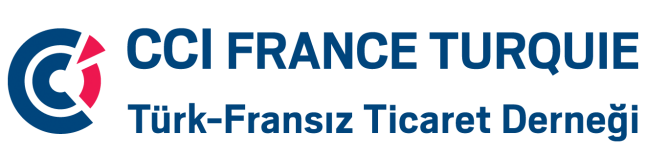 Séminaire de formation interculturelle TRAVAILLER, NEGOCIER ET VIVRE AVEC LES TURCS … EN TURQUIE□Membre de la Chambre de Commerce Française en Turquie Türk-Fransız Ticaret Derneği Üyesiyim□Participera à la formation interculturelle “TRAVAILLER, NEGOCIER ET VIVRE AVEC LES TURCS ... EN TURQUIE” des 20 et 21 novembre 2020. 20 ve 21 Kasım 2020 tarihlerindeki “TÜRKİYE’DE TÜRK’LERLE ÇALIŞMAK, MÜZAKERE ETMEK VE BİRLİKTE YAŞAMAK” kültürlerarası eğitimine katılacaktır.□1ère journée   1. Gün :2nde journée  2. Gün :Ne pourra pas participer à la formation interculturelle “TRAVAILLER, NEGOCIER ET VIVRE AVEC LES TURCS ET EN TURQUIE” des 20 et 21 novembre 2020 mais est intéressé et disponible pour la suivre aux dates mentionnées ci-après :1......................................  2......................................  3...................................... 4......................................  5......................................  6......................................  7...................................... 8......................................  1......................................  2......................................  3...................................... 4......................................  5......................................  6......................................  7...................................... 8......................................  20 ve 21 Kasım 2020 tarihlerindeki “TÜRKİYE’DE TÜRK’LERLE ÇALIŞMAK, MÜZAKERE ETMEK VE BİRLİKTE YAŞAMAK” kültürlerarası eğitimine katılamayacak olup, aşağıda belirtilen tarihlerde katılım için müsait olacaktır.